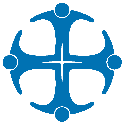 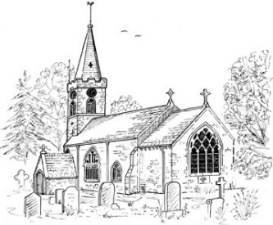 Advent29 November 202010.30am	Online Service	https://www.facebook.com/allsaintsnewtownlinford/live	Revd Sharon Andrews and Revd John WoolmerIf you wish to chat after the service, you can bring your own coffee and biscuit and come to a Zoom session. Details on request. It is possible to call a local number (often included in your rental charge) to hear the Sunday service at any time. Please pass details of this to anyone you know who doesn’t have internet access.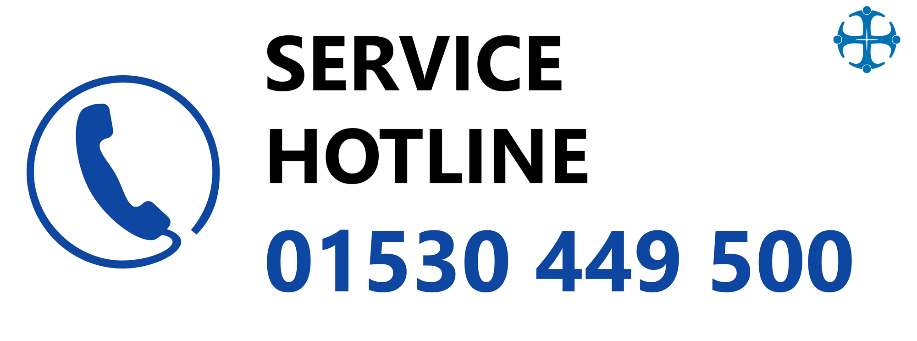 www.allsaintsnewtownlinford.org.ukCollects for todayCollect: Almighty God, give us grace to cast away the works of darkness and to put on the armour of light, now in the time of this mortal life, in which your Son Jesus Christ came to us in great humility; that on the last day, when he shall come again in his glorious majesty to judge the living and the dead, we may rise to the life immortal; through him who is alive and reigns with you, in the unity of the Holy Spirit, one God, now and for ever.Additional Collect: Almighty God, as your kingdom dawns, turn us from the darkness of sin to the light of holiness, that we may be ready to meet you in our Lord and Saviour, Jesus Christ.Forthcoming events and noticesAs a consequence of the renewed lockdown, all in-person services have been suspended until December. We continue with the usual 9.15am Daily Prayer: www.facebook.com/stpetersglenfield/liveDo join in, using either the ‘Time to Pray’ app or the orders of service available at: www.churchofengland.org/prayer-and-worship/join-us-service-daily-prayerWe expect to resume the 9am service in the church building next Sunday, 6 December, with Holy Communion. This will depend on whatever guidance and restrictions are in place then.Or you can join in diocesan and other opportunities to pray and learn at home: www.leicester.anglican.org/church-is-changing--online-opportunities-for-worship-at-home.phpFacebookPlease see our Facebook page: www.facebook.com/allsaintsnewtownlinford for a variety of resources posted from time to time. Even if you’re not a member of Facebook, you will be able to see all the content on our page.Private Prayer in the church building: All in-person services in church and mid-week prayer meetings have been suspended again during the lockdown in place until the beginning of December. We are opening the church for private prayer on Wednesday mornings, 9am to 12 noon. This is for individuals or households only to use the building to pray separately – people can’t meet or chat with others who may also be there. Bible Study Group: There are currently two opportunities to join an online group working through a book of the Bible week by week. One on a Thursday evening looking at John’s Gospel. One on a Thursday afternoon looking at a book decided by the participants. If you would like to be part of either of those, please contact Richard.Butterfly Diary: John Woolmer is producing ‘Butterfly Diary 1970-2020 (Wonder and Warning)’. (A4, 250pp, 500 photos). UK, Europe, East Africa, Argentina, Japan, Papua New Guinea. If you’re interested contact jstwoolmer@gmail.com or 0116 235 5237.GivingIf you would like to continue to give to God and the church and make your gifts online then there are two options available:Sign up to give regularly by the Parish Giving Scheme by ringing 0333 002 1271 and giving them the code for All Saints’ (contact Michael Upstone for this).Use our online donation page to make a one-off gift:https://bit.ly/asnl-donatePaternity leavePlease forgive any disruption in the usual process of services and news sheets over the next few weeks. We are expecting the Rector to be on two weeks of paternity leave imminently, but the start date is uncertain…For more information contact:Revd Richard Trethewey (Rector)			0116 287 1604richard@allsaintsnewtownlinford.org.ukRevd Sharon Andrews (Curate)			07505 323681sharon@allsaintsnewtownlinford.org.ukHayley Moore (Church Administrator)		0116 239 3768office@bradgatechurches.org.uk